RADIO NEWSLESSON #1 – WHAT IS NEWS AND HOW IS IT PRESENTED?__________	News is now. People are curious and they want to know what is happening today in their schools, their towns, their countries and their world. Some background information may be included to give context or perspective or to tell people what was reported in the initial news reports._________	People are interested if the event is near their schools, homes or work.__________	An event may not be happening nearby, but people want to know if it may influence their lives._________	That which is large is noticed. It is news if the rainfall created a flood, if the lack of rain caused a drought; if the number of people who are ill is increasing, if deaths are multiplying.__________	It is news when celebrities, elected officials and well-known individuals are in town or are involved in a new project.________	Human interest is built on emotions such as love, hate, fear, horror or pity.________	Confrontations that influence neighborhoods, institutions and countries require attention. Conflicts impact harmony, economy and quality of life.________	A breakthrough in science, medicine or technology or the hope of discovery is news.__________	The unexpected, the first, or simply the bizarre can be news. It can reflect changes in society, science and technology.Source: The Washington Post Newspaper In Education Program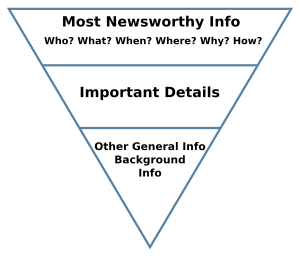 How do the audio and time restraints of radio influence the newscast?listener only hears the story ____be clearin writingin voiceidentify the ___ and Hsummarize key _____radio news does not always have time to report “why”active voice often leads to the “who” of the story coming firstinclude ___________ (sound quotes) and attribute them___________ comes first in radiodecide what is most essential news for the ________bring the listener to the _____ of the story using descriptive writing and soundmost stories will be __ seconds or less (40 words) so use words wiselyASSIGNMENT – Using the principles for writing radio news, rewrite the following two stories so that they include all relevant information and can be read in 20 seconds or less.Find a third story of your own and do the same thing.Record your three stories into a GarageBand fileTotal file length should be no longer than 60 seconds (20 seconds per story)Make sure to “Share > Export to Disk > mp3 > your name and assignment (news)Submit AssignmentGREENVILLE, S.C. —If you haven't filed your taxes, the clock is ticking.Experts expect many last-minute filings on tax day, because the deadline falls on a Monday this year.Sherry Kelly of Liberty Tax Service in Greenville said around 60 people filed their taxes between late Friday to Sunday.If you haven't filed, and don't, you'll have to pay a penalty."There will be a failure to file penalty, and there will be a failure to pay penalty. Those penalties are monthly on the amount that you owe," Kelly said.Kelly said taxes have to be in the mail Monday or filed electronically by midnight. She is also reminding customers that Monday is the last day to claim a refund for 2009.If you don't think you can get your taxes done by Monday, she suggests filing for an extension.GREENVILLE, S.C. —The lead actor in a bio-pic that opened Friday is from the Upstate, and the woman who plays his wife graduated from a Greenville high school.Chadwick Boseman, who is from Anderson, plays baseball legend Jackie Robinson in the movie "42," opposite Harrison Ford, who plays Brooklyn Dodger executive Branch Rickey.Nicole Beharie, who has a starring role as the baseball star's wife, Rachel Robinson, graduated from the Governor's School for the Arts in Greenville in 2003.Boseman was born and raised in Anderson, where he attended T.L Hanna High School.  Boseman played basketball for T.L. Hanna and attended Howard University after graduating in 1995.T.L Hanna principal Sheila Hilton was assistant principal when Boseman attended the high school.  She said he was the "all-around" student, who excelled in his activities. Hilton said Boseman was an outstanding speech and debate student, who was also a standout in athletics, particularly basketball.Hilton said Boseman also performed in Project Challenge plays, and she remembers Boseman as a student who many teachers expected to be very successful. She said he was a natural performer and he was passionate about his work.He graduated from Howard with a BFA in directing and then attended the British American Drama Academy in Oxford, England.  He has been in several movies and has had roles in many television shows over the last several years.Hilton refers to Boseman now as an example to her current students as proof that you can accomplish so much if you give your all in school.In 2012, Boseman starred in the independent film "The Kill Hole."  While in the process of making that film, he won the lead in "42.""42" tells the story of Rickey signing Robinson to a minor league contract in 1945 to play in the 1946 season, breaking baseball's color barrier.  There was no official rule banning blacks from baseball, only a universally-accepted unwritten rule that, at the time, no Major League Baseball club owners were willing to break.